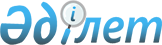 Ақтөбе қалалық мәслихатының 2022 жылғы 22 желтоқсандағы № 220 "2023-2025 жылдарға арналған Ақтөбе қаласының бюджетін бекіту туралы" шешіміне өзгерістер енгізу туралыАқтөбе облысы Ақтөбе қалалық мәслихатының 2023 жылғы 14 желтоқсандағы № 110 шешімі
      ШЕШТІ: 
      1. Ақтөбе қалалық мәслихатының "2023-2025 жылдарға арналған Ақтөбе қаласының бюджетін бекіту туралы" 2022 жылғы 22 желтоқсандағы № 220 шешіміне мынадай өзгерістер енгізілсін:
      1-тармақ жаңа редакцияда мазмұндалсын:
      "1. 2023 - 2025 жылдарға арналған Ақтөбе қаласының бюджеті тиісінше 1, 2 және 3 қосымшаларға сәйкес, оның ішінде 2023 жылға мынадай көлемде бекітілсін:
      1) кірістер – 107 357 234,1 мың теңге, оның ішінде:
      салықтық түсімдер – 76 078 738,1 мың теңге;
      салықтық емес түсімдер – 743 580 мың теңге;
      негізгі капиталды сатудан түсетін түсімдер – 3 601 938 мың теңге;
      трансферттер түсімі – 26 932 978 мың теңге;
      2) шығындар – 123 002 874,1 мың теңге;
      3) таза бюджеттік кредиттеу – - 135 854 мың теңге, оның ішінде:
      бюджеттік кредиттер – 263 318 мың теңге;
      бюджеттік кредиттерді өтеу – 399 172 мың теңге;
      4) қаржы активтерімен операциялар бойынша сальдо – 0 теңге, оның ішінде:
      қаржы активтерін сатып алу – 0 теңге;
      мемлекеттің қаржы активтерін сатудан түсетін түсімдер – 0 теңге;
      5) бюджет тапшылығы (профицитi) – - 15 509 786 мың теңге;
      6) бюджет тапшылығын қаржыландыру (профицитiн пайдалану) – 15 509 786 мың теңге, оның ішінде:
      қарыздар түсiмi – 7 753 577 мың теңге;
      қарыздарды өтеу – 8 833 820 мың теңге;
      бюджет қаражатының пайдаланылатын қалдықтары – 16 590 029 мың теңге.".
      2. Көрсетілген шешімдегі 1, 4, 5 қосымшалары осы шешімдегі 1, 2, 3 қосымшаларға сәйкес жаңа редакцияда жазылсын.
      3. Осы шешім 2023 жылғы 1 қаңтардан бастап қолданысқа енгізіледі. 2023 жылға арналған Ақтөбе қаласының бюджеті 2023 жылға арналған республикалық бюджеттен берілетін нысаналы трансферттер мен бюджеттік кредиттер 2023 жылға арналған облыстық бюджеттен берілетін нысаналы трансферттер мен бюджеттік кредиттер
					© 2012. Қазақстан Республикасы Әділет министрлігінің «Қазақстан Республикасының Заңнама және құқықтық ақпарат институты» ШЖҚ РМК
				
      Ақтөбе қалалық мәслихатының төрағасы 

А. Даржанова
Ақтөбе қалалық мәслихатының 
2023 жылғы 14 желтоқсандағы 
№ 110 шешіміне 1 қосымшаАқтөбе қалалық мәслихатының 
2022 жылғы 22 желтоқсандағы 
№ 220 шешіміне 1 қосымша
Санаты
Санаты
Санаты
Санаты
Сомасы, мың теңге
Сыныбы
Сыныбы
Сыныбы
Сомасы, мың теңге
Ішкі сыныбы
Ішкі сыныбы
Сомасы, мың теңге
Кірістердің атауы
Сомасы, мың теңге
1
2
3
4
5
I. Кірістер
107 357 234,1
1
Салықтық түсiмдер
76 078 738,1
01
Табыс салығы
42 275 930
1
Корпоративтік табыс салығы
21 999 225,3
2
Жеке табыс салығы
20 276 704,7
03
Әлеуметтік салық
11 473 439
1
Әлеуметтік салық
11 473 439
04
Меншікке салынатын салықтар
8 093 496
1
Мүлікке салынатын салықтар
5 937 518
3
Жер салығы
388 291
4
Көлік құралдарына салынатын салық
1 767 687
05
Тауарларға, жұмыстарға және қызметтерге салынатын ішкі салықтар
12 711 381,1
2
Акциздер
11 028 348,6
3
Табиғи және басқа да ресурстарды пайдаланғаны үшін түсетін түсімдер
356 966
4
Кәсіпкерлік және кәсіби қызметті жүргізгені үшін алынатын алымдар
1 326 066,5
08
Заңдық маңызы бар әрекеттерді жасағаны және (немесе) оған уәкілеттігі бар мемлекеттік органдар немесе лауазымды адамдар құжаттар бергені үшін алынатын міндетті төлемдер
1 524 492
1
Мемлекеттік баж
1 524 492
2
Салықтық емес түсiмдер
743 580
01
Мемлекеттік меншіктен түсетін кірістер
63 577
5
Мемлекет меншігіндегі мүлікті жалға беруден түсетін кірістер
59 623
7
Мемлекеттік бюджеттен берілген кредиттер бойынша сыйақылар
2 946
9
Мемлекет меншігінен түсетін басқа да кірістер
1 008
06
Басқа да салықтық емес түсімдер
680 003
1
Басқа да салықтық емес түсімдер
680 003
3
Негізгі капиталды сатудан түсетін түсімдер
3 601 938
01
Мемлекеттік мекемелерге бекітілген мемлекеттік мүлікті сату
3 065 034
1
Мемлекеттік мекемелерге бекітілген мемлекеттік мүлікті сату
3 065 034
03
Жерді және материалдық емес активтерді сату
536 904
1
Жерді сату
441 794
2
Материалдық емес активтерді сату
95 110
4
Трансферттердің түсімдері
26 932 978
02
Мемлекеттiк басқарудың жоғары тұрған органдарынан түсетiн трансферттер
26 932 978
2
Облыстық бюджеттен түсетiн трансферттер
26 932 978
Функционалдық топ
Функционалдық топ
Функционалдық топ
Функционалдық топ
Функционалдық топ
Сомасы, мың теңге
Кіші функция
Кіші функция
Кіші функция
Кіші функция
Сомасы, мың теңге
Бюджеттік бағдарламалардың әкiмшiсi
Бюджеттік бағдарламалардың әкiмшiсi
Бюджеттік бағдарламалардың әкiмшiсi
Сомасы, мың теңге
Бағдарлама
Бағдарлама
Сомасы, мың теңге
Шығындар атаулары
Сомасы, мың теңге
II. Шығындар
123 002 874,1
01
Жалпы сипаттағы мемлекеттік көрсетілетін қызметтер
9 223 499
1
Мемлекеттік басқарудың жалпы функцияларын орындайтын өкілді, атқарушы және басқа органдар
2 337 038,2
112
Аудан (облыстық маңызы бар қала) мәслихатының аппараты
83 969,1
001
Аудан (облыстық маңызы бар қала) мәслихатының қызметін қамтамасыз ету жөніндегі қызметтер
82 578,3
003
Мемлекеттік органның күрделі шығыстары
1 390,8
122
Аудан (облыстық маңызы бар қала) әкімінің аппараты
1 725 306
001
Аудан (облыстық маңызы бар қала) әкімінің қызметін қамтамасыз ету жөніндегі қызметтер
1 018 974,4
003
Мемлекеттік органның күрделі шығыстары
343
009
Ведомстволық бағыныстағы мемлекеттік мекемелер мен ұйымдардың күрделі шығыстары
705 988,6
123
Қаладағы аудан әкімінің аппараты
527 763,1
001
Қаладағы аудан әкімінің қызметін қамтамасыз ету жөніндегі қызметтер
506 578,7
022
Мемлекеттік органның күрделі шығыстары
21 184,4
2
Қаржылық қызмет
72 988
459
Ауданның (облыстық маңызы бар қаланың) экономика және қаржы бөлімі
23 956
003
Салық салу мақсатында мүлікті бағалауды жүргізу
22 983
010
Жекешелендіру, коммуналдық меншікті басқару, жекешелендіруден кейінгі қызмет және осыған байланысты дауларды реттеу
973
805
Ауданның (облыстық маңызы бар қаланың) мемлекеттік сатып алу бөлімі
49 032
001
Жергілікті деңгейде мемлекеттік сатып алу саласындағы мемлекеттік саясатты іске асыру жөніндегі қызметтер
47 788
003
Мемлекеттік органның күрделі шығыстары
1 244
9
Жалпы сипаттағы өзге де мемлекеттiк қызметтер
6 813 472,8
458
Ауданның (облыстық маңызы бар қаланың) тұрғын үй-коммуналдық шаруашылығы, жолаушылар көлігі және автомобиль жолдары бөлімі
5 014 396,8
001
Жергілікті деңгейде тұрғын үй-коммуналдық шаруашылығы, жолаушылар көлігі және автомобиль жолдары саласындағы мемлекеттік саясатты іске асыру жөніндегі қызметтер
943 025,2
013
Мемлекеттік органның күрделі шығыстары
12 919,8
067
Ведомстволық бағыныстағы мемлекеттік мекемелер мен ұйымдардың күрделі шығыстары
4 058 451,8
459
Ауданның (облыстық маңызы бар қаланың) экономика және қаржы бөлімі
198 374,3
001
Ауданның (облыстық маңызы бар қаланың) экономикалық саясаттын қалыптастыру мен дамыту, мемлекеттік жоспарлау, бюджеттік атқару және коммуналдық меншігін басқару саласындағы мемлекеттік саясатты іске асыру жөніндегі қызметтер
198 374,3
467
Ауданның (облыстық маңызы бар қаланың) құрылыс бөлімі
1 600 701,7 
040
Мемлекеттік органдардың объектілерін дамыту
1 600 701,7
02
Қорғаныс
87 391,8
1
Әскери мұқтаждар
70 953
122
Аудан (облыстық маңызы бар қала) әкімінің аппараты
70 953
005
Жалпыға бірдей әскери міндетті атқару шеңберіндегі іс-шаралар
70 953
2
Төтенше жағдайлар жөнiндегi жұмыстарды ұйымдастыру
16 438,8
122
Аудан (облыстық маңызы бар қала) әкімінің аппараты
16 438,8
006
Аудан (облыстық маңызы бар қала) ауқымындағы төтенше жағдайлардың алдын алу және оларды жою
1 497,2
007
Аудандық (қалалық) ауқымдағы дала өрттерінің, сондай-ақ мемлекеттік өртке қарсы қызмет органдары құрылмаған елді мекендерде өрттердің алдын алу және оларды сөндіру жөніндегі іс-шаралар
14 941,6
03
Қоғамдық тәртіп, қауіпсіздік, құқықтық, сот, қылмыстық-атқару қызметі
1 907 968,3
9
Қоғамдық тәртіп және қауіпсіздік саласындағы басқа да қызметтер
1 907 968,3
458
Ауданның (облыстық маңызы бар қаланың) тұрғын үй-коммуналдық шаруашылығы, жолаушылар көлігі және автомобиль жолдары бөлімі
1 832 589,5
021
Елдi мекендерде жол қозғалысы қауiпсiздiгін қамтамасыз ету
1 832 589,5
499
Ауданның (облыстық маңызы бар қаланың) азаматтық хал актілерін тіркеу бөлімі
75 378,8
001
Жергілікті деңгейде азаматтық хал актілерін тіркеу саласындағы мемлекеттік саясатты іске асыру жөніндегі қызметтер
75 378,8
06
Әлеуметтік көмек және әлеуметтік қамсыздандыру
9 758 142,3
1
Әлеуметтiк қамсыздандыру
1 486 420
451
Ауданның (облыстық маңызы бар қаланың) жұмыспен қамту және әлеуметтік бағдарламалар бөлімі
1 486 420
005
Мемлекеттік атаулы әлеуметтік көмек
1 486 420
2
Әлеуметтік көмек
7 171 560,9
451
Ауданның (облыстық маңызы бар қаланың) жұмыспен қамту және әлеуметтік бағдарламалар бөлімі
6 816 560,9
002
Жұмыспен қамту бағдарламасы
544 186
006
Тұрғын үйге көмек көрсету
1 151
007
Жергілікті өкілетті органдардың шешімі бойынша мұқтаж азаматтардың жекелеген топтарына әлеуметтік көмек
1 730 862,8
013
Белгіленген тұрғылықты жері жоқ тұлғаларды әлеуметтік бейімдеу
240 908,6
014
Мұқтаж азаматтарға үйде әлеуметтік көмек көрсету
499 260,8
017
Оңалтудың жеке бағдарламасына сәйкес мұқтаж мүгедектігі бар адамдарды протездік-ортопедиялық көмек, сурдотехникалық құралдар, тифлотехникалық құралдар, санаторий-курорттық емделу, мiндеттi гигиеналық құралдармен қамтамасыз ету, арнаулы жүрiп-тұру құралдары, жеке көмекшінің және есту бойынша мүгедектігі бар адамдарға қолмен көрсететiн тіл маманының қызметтері мен қамтамасыз ету
3 689 820,3
023
Жұмыспен қамту орталықтарының қызметін қамтамасыз ету
110 371,4
458
Ауданның (облыстық маңызы бар қаланың) тұрғын үй-коммуналдық шаруашылығы, жолаушылар көлігі және автомобиль жолдары бөлімі
355 000
068
Жергілікті өкілдік органдардың шешімі бойынша қалалық қоғамдық көлікте (таксиден басқа) жеңілдікпен, тегін жол жүру түрінде азаматтардың жекелеген санаттарын әлеуметтік қолдау
355 000
9
Әлеуметтік көмек және әлеуметтік қамтамасыз ету салаларындағы өзге де қызметтер
1 100 161,4
451
Ауданның (облыстық маңызы бар қаланың) жұмыспен қамту және әлеуметтік бағдарламалар бөлімі
1 100 161,4
001
Жергілікті деңгейде халық үшін әлеуметтік бағдарламаларды жұмыспен қамтуды қамтамасыз етуді іске асыру саласындағы мемлекеттік саясатты іске асыру жөніндегі қызметтер
232 326,4
011
Жәрдемақыларды және басқа да әлеуметтік төлемдерді есептеу, төлеу мен жеткізу бойынша қызметтерге ақы төлеу
4 000,3
021
Мемлекеттік органның күрделі шығыстары
8 378,1
028
Күш көрсету немесе күш көрсету қаупі салдарынан қиын жағдайларға тап болған тәуекелдер тобындағы адамдарға қызметтер
122 445,9
050
Қазақстан Республикасында мүгедектігі бар адамдардың құқықтарын қамтамасыз етуге және өмір сүру сапасын жақсарту
265 510,5
054
Үкіметтік емес ұйымдарда мемлекеттік әлеуметтік тапсырысты орналастыру
308 569,2
067
Ведомстволық бағыныстағы мемлекеттік мекемелер мен ұйымдардың күрделі шығыстары
67 903,9
094
Әлеуметтік көмек ретінде тұрғын үй сертификаттарын беру
91 027,1
07
Тұрғын үй -коммуналдық шаруашылық
40 309 288,6
1
Тұрғын үй шаруашылығы
23 527 410,4
463
Ауданның (облыстық маңызы бар қаланың) жер қатынастары бөлімі
28 281,6
016
Мемлекет мұқтажы үшін жер учаскелерін алу
28 281,6
467
Ауданның (облыстық маңызы бар қаланың) құрылыс бөлімі
23 383 899,2
003
Коммуналдық тұрғын үй қорының тұрғын үйін жобалау және (немесе) салу, реконструкциялау
10 710 218,5
004
Инженерлік-коммуникациялық инфрақұрылымды жобалау, дамыту және (немесе) жайластыру
9 373 217,7
098
Коммуналдық тұрғын үй қорының тұрғын үйлерін сатып алу
3 300 463
479
Ауданның (облыстық маңызы бар қаланың) тұрғын үй инспекциясы бөлімі
72 098,5
001
Жергілікті деңгейде тұрғын үй қоры саласындағы мемлекеттік саясатты іске асыру жөніндегі қызметтер
71 590
005
Мемлекеттік органның күрделі шығыстары
508,5
491
Ауданның (облыстық маңызы бар қаланың) тұрғын үй қатынастары бөлімі
43 131,1
001
Жергілікті деңгейде тұрғын үй қоры саласындағы мемлекеттік саясатты іске асыру жөніндегі қызметтер
41 021,7
003
Мемлекеттік органның күрделі шығыстары
1 865,5
006
Азаматтардың жекелеген санаттарын тұрғын үймен қамтамасыз ету
243,9
2
Коммуналдық шаруашылық
8 176 645,5
458
Ауданның (облыстық маңызы бар қаланың) тұрғын үй-коммуналдық шаруашылығы, жолаушылар көлігі және автомобиль жолдары бөлімі
2 254 170,8
012
Сумен жабдықтау және су бұру жүйесінің жұмыс істеуі
669 572,6
026
Ауданның (облыстық маңызы бар қаланың) коммуналдық меншігіндегі жылу жүйелерін қолдануды ұйымдастыру
267 437
027
Ауданның (облыстық маңызы бар қаланың) коммуналдық меншігіндегі газ жүйелерін қолдануды ұйымдастыру
63 152
028
Коммуналдық шаруашылығын дамыту
1 254 009,2
467
Ауданның (облыстық маңызы бар қаланың) құрылыс бөлімі
5 922 474,7
005
Коммуналдық шаруашылығын дамыту
257 749,7
006
Сумен жабдықтау және су бұру жүйесін дамыту
5 250 863
007
Қаланы және елді мекендерді абаттандыруды дамыту
413 862
3
Елді-мекендерді көркейту
8 605 232,7
123
Қаладағы аудан әкімінің аппараты
3 616 038,7
009
Елді мекендердің санитариясын қамтамасыз ету
2 185 893,7
011
Елді мекендерді абаттандыру мен көгалдандыру
1 430 145
458
Ауданның (облыстық маңызы бар қаланың) тұрғын үй-коммуналдық шаруашылығы, жолаушылар көлігі және автомобиль жолдары бөлімі
4 989 194
015
Елдi мекендердегі көшелердi жарықтандыру
2 080 627,4
016
Елдi мекендердiң санитариясын қамтамасыз ету
293 227,2
017
Жерлеу орындарын ұстау және туыстары жоқ адамдарды жерлеу
570,1
018
Елдi мекендердi абаттандыру және көгалдандыру
2 614 769,3
08
Мәдениет, спорт, туризм және ақпараттық кеңістік
3 829 523,2
1
Мәдениет саласындағы қызмет
1 394 712,4
455
Ауданның (облыстық маңызы бар қаланың) мәдениет және тілдерді дамыту бөлімі
1 156 732,6
003
Мәдени-демалыс жұмысын қолдау
1 156 732,6
467
Ауданның (облыстық маңызы бар қаланың) құрылыс бөлімі
237 979,8
011
Мәдениет объектілерін дамыту
237 979,8
2
Спорт 
1 383 953,8
465
Ауданның (облыстық маңызы бар қаланың) дене шынықтыру және спорт бөлімі
87 734,5
001
Жергілікті деңгейде дене шынықтыру және спорт саласындағы мемлекеттік саясатты іске
асыру жөніндегі қызметтер
40 167,5
006
Аудандық (облыстық маңызы бар қалалық) деңгейде спорттық жарыстар өткiзу
20 058
007
Әртүрлi спорт түрлерi бойынша аудан (облыстық маңызы бар қала) құрама командаларының мүшелерiн дайындау және олардың облыстық спорт жарыстарына қатысуы
27 509
467
Ауданның (облыстық маңызы бар қаланың) құрылыс бөлімі
1 296 219,3
008
Cпорт объектілерін дамыту
1 296 219,3
3
Ақпараттық кеңістік
355 644,4
455
Ауданның (облыстық маңызы бар қаланың) мәдениет және тілдерді дамыту бөлімі
207 093,4
006
Аудандық (қалалық) кітапханалардың жұмыс істеуі
204 293,5
007
Мемлекеттiк тiлдi және Қазақстан халқының басқа да тiлдерін дамыту
2 799,9
456
Ауданның (облыстық маңызы бар қаланың) ішкі саясат бөлімі
148 551
002
Мемлекеттік ақпараттық саясат жүргізу жөніндегі қызметтер
148 551
9
Мәдениет, спорт, туризм және ақпараттық кеңістікті ұйымдастыру жөніндегі өзге де қызметтер
695 212,6
455
Ауданның (облыстық маңызы бар қаланың) мәдениет және тілдерді дамыту бөлімі
333 468,1
001
Жергілікті деңгейде тілдерді және мәдениетті дамыту саласындағы мемлекеттік саясатты іске асыру жөніндегі қызметтер
48 320,8
010
Мемлекеттік органның күрделі шығыстары
1 606,1
032
Ведомстволық бағыныстағы мемлекеттік мекемелер мен ұйымдардың күрделі шығыстары
283 541,2
456
Ауданның (облыстық маңызы бар қаланың) ішкі саясат бөлімі
361 744,5
001
Жергілікті деңгейде ақпарат, мемлекеттілікті нығайту және азаматтардың әлеуметтік сенімділігін қалыптастыру саласында мемлекеттік саясатты іске асыру жөніндегі қызметтер
281 250
003
Жастар саясаты саласында іс-шараларды іске асыру
70 011,5
006
Мемлекеттік органның күрделі шығыстары
2 996
032
Ведомстволық бағыныстағы мемлекеттік мекемелер мен ұйымдардың күрделі шығыстары
7 487
10
Ауыл, су, орман, балық шаруашылығы, ерекше қорғалатын табиғи аумақтар, қоршаған ортаны және жануарлар дүниесін қорғау, жер қатынастары
165 533,7
1
Ауыл шаруашылығы
28 073,2
462
Ауданның (облыстық маңызы бар қаланың) ауыл шаруашылығы бөлімі
28 073,2
001
Жергілікті деңгейде ауыл шаруашылығы саласындағы мемлекеттік саясатты іске асыру жөніндегі қызметтер
27 978,2
006
Мемлекеттік органның күрделі шығыстары
95
6
Жер қатынастары
135 460,5
463
Ауданның (облыстық маңызы бар қаланың) жер қатынастары бөлімі
135 460,5
001
Аудан (облыстық маңызы бар қала) аумағында жер қатынастарын реттеу саласындағы мемлекеттік саясатты іске асыру жөніндегі қызметтер
130 938,5
006
Аудандардың, облыстық маңызы бар, аудандық маңызы бар қалалардың, кенттердiң, ауылдардың, ауылдық округтердiң шекарасын белгiлеу кезiнде жүргiзiлетiн жерге орналастыру
2 657
032
Ведомстволық бағыныстағы мемлекеттік мекемелер мен ұйымдардың күрделі шығыстары
1 865
9
Ауыл, су, орман, балық шаруашылығы, қоршаған ортаны қорғау және жер қатынастары саласындағы басқа да қызметтер
2 000
467
Ауданның (облыстық маңызы бар қаланың) құрылыс бөлімі
2 000
056
Жануарларға арналған баспаналар, уақытша ұстау пункттерін салу
2 000
11
Өнеркәсіп, сәулет, қала құрылысы және құрылыс қызметі
384 427,5
2
Сәулет, қала құрылысы және құрылыс қызметі
384 427,5
467
Ауданның (облыстық маңызы бар қаланың) құрылыс бөлімі
270 732,5
001
Жергілікті деңгейде құрылыс саласындағы мемлекеттік саясатты іске асыру жөніндегі қызметтер
260 939,7
017
Мемлекеттік органның күрделі шығыстары
9 792,8
468
Ауданның (облыстық маңызы бар қаланың) сәулет және қала құрылысы бөлімі
113 695
001
Жергілікті деңгейде сәулет және қала құрылысы саласындағы мемлекеттік саясатты іске асыру жөніндегі қызметтер
113 695
12
Көлік және коммуникация
18 212 754,8
1
Автомобиль көлігі
12 812 754,8
123
Қаладағы аудан әкімінің аппараты
286 839,6
045
Елді-мекендер көшелеріндегі автомобиль жолдарын ағымдағы жөндеу
286 839,6
458
Ауданның (облыстық маңызы бар қаланың) тұрғын үй-коммуналдық шаруашылығы, жолаушылар көлігі және автомобиль жолдары бөлімі
12 525 915,2
022
Көлік инфрақұрылымын дамыту
4 018 654,5
023
Автомобиль жолдарының жұмыс істеуін қамтамасыз ету
3 678 737
045
Аудандық маңызы бар автомобиль жолдарын және елді-мекендердің көшелерін күрделі және орташа жөндеу
4 828 523,7
9
Көлiк және коммуникациялар саласындағы өзге де қызметтер
5 400 000
458
Ауданның (облыстық маңызы бар қаланың) тұрғын үй-коммуналдық шаруашылығы, жолаушылар көлігі және автомобиль жолдары бөлімі
5 400 000
037
Әлеуметтік маңызы бар қалалық (ауылдық), қала маңындағы және ауданішілік қатынастар бойынша жолаушылар тасымалдарын субсидиялау
5 400 000
13
Басқалар
4 295 468
3
Кәсіпкерлік қызметті қолдау және бәсекелестікті қорғау
63 986,7
469
Ауданның (облыстық маңызы бар қаланың) кәсіпкерлік бөлімі
63 986,7
001
Жергілікті деңгейде кәсіпкерлікті дамыту саласындағы мемлекеттік саясатты іске асыру жөніндегі қызметтер
58 996,7
003
Кәсіпкерлік қызметті қолдау
4 677
004
Мемлекеттік органның күрделі шығыстары
313
9
Басқалар
4 231 481,3
459
Ауданның (облыстық маңызы бар қаланың) экономика және қаржы бөлімі
4 231 481,3
008
Жергілікті бюджеттік инвестициялық жобалардың техникалық-экономикалық негіздемелерін және мемлекеттік-жекешелік әріптестік жобалардың, оның ішінде концессиялық жобалардың конкурстық құжаттамаларын әзірлеу немесе түзету, сондай-ақ қажетті сараптамаларын жүргізу, мемлекеттік-жекешелік әріптестік жобаларды, оның ішінде концессиялық жобаларды консультациялық сүйемелдеу
5 500
012
Ауданның (облыстық маңызы бар қаланың) жергілікті атқарушы органының резерві
4 225 981,3
14
Борышқа қызмет көрсету
1 016 152
1
Борышқа қызмет көрсету
1 016 152
459
Ауданның (облыстық маңызы бар қаланың) экономика және қаржы бөлімі
1 016 152
021
Жергілікті атқарушы органдардың облыстық бюджеттен қарыздар бойынша сыйақылар мен өзге де төлемдерді төлеу бойынша борышына қызмет көрсету
1 016 152
15
Трансферттер
33 812 724,9
1
Трансферттер
33 812 724,9
459
Ауданның (облыстық маңызы бар қаланың) экономика және қаржы бөлімі
33 812 724,9
006
Пайдаланылмаған (толық пайдаланылмаған) нысаналы трансферттерді қайтару
185 400,2
007
Бюджеттік алып коюлар
32 844 644
024
Заңнаманы өзгертуге байланысты жоғары тұрған бюджеттің шығындарын өтеуге төменгі тұрған бюджеттен ағымдағы нысаналы трансферттер
609 101
054
Қазақстан Республикасының Ұлттық қорынан берілетін нысаналы трансферт есебінен республикалық бюджеттен бөлінген пайдаланылмаған (түгел пайдаланылмаған) нысаналы трансферттердің сомасын қайтару
173 579,7
III. Таза бюджеттік кредиттеу
-135 854
Бюджеттік кредиттер
263 318
06
Әлеуметтік көмек және әлеуметтік қамсыздандыру
9 741
9
Әлеуметтік көмек және әлеуметтік қамтамасыз ету салаларындағы өзге де қызметтер
9 741
451
Ауданның (облыстық маңызы бар қаланың) жұмыспен қамту және әлеуметтік бағдарламалар бөлімі
9 741
095
Әлеуметтік қолдау ретінде тұрғын үй сертификаттарын беру үшін бюджеттік кредиттер
9 741
07
Тұрғын үй -коммуналдық шаруашылық
253 577
1
Тұрғын үй шаруашылығы
253 577
458
Ауданның (облыстық маңызы бар қаланың) тұрғын үй-коммуналдық шаруашылығы, жолаушылар көлігі және автомобиль жолдары бөлімі
253 577
081
Кондоминиум объектілерінің ортақ мүлкіне күрделі жөндеу жүргізуге кредит беру
253 577
5
Бюджеттік кредиттерді өтеу
399 172
01
Бюджеттік кредиттерді өтеу
399 172
1
Мемлекеттік бюджеттен берілген бюджеттік кредиттерді өтеу
399 172
IV. Қаржылық активтермен операциялар бойынша сальдо
0
Қаржылық активтерді сатып алу
0
Мемлекеттің қаржы активтерін сатудан түсетін түсімдер
0
V. Бюджет тапшылығы (профициті)
- 15 509 786
VI. Бюджет тапшылығын қаржыландыру (профицитін пайдалану)
15 509 786
7
Қарыздар түсімдері
7 753 577
01
Мемлекеттік ішкі қарыздар
7 753 577
2
Қарыз алу келісім-шарттары
7 753 577
16
Қарыздарды өтеу
8 833 820
1
Қарыздарды өтеу
8 833 820
459
Ауданның (облыстық маңызы бар қаланың) экономика және қаржы бөлімі
8 833 820
005
Жергілікті атқарушы органның жоғары тұрған бюджет алдындағы борышын өтеу
8 833 820
8
Бюджет қаражатының пайдаланылатын қалдықтары
16 590 029
01
Бюджет қаражаты қалдықтары
16 590 029
1
Бюджет қаражатының бос қалдықтары
16 590 029Ақтөбе қалалық мәслихатының 
2023 жылғы 14 желтоқсандағы 
№ 110 шешіміне 2 қосымшаАқтөбе қалалық мәслихатының 
2022 жылғы 22 желтоқсандағы 
№ 220 шешіміне 4 қосымша
Атауы
Сомасы, мың теңге
1
2
Барлығы
15 763 588
Ағымдағы нысаналы трансферттер
1 922 863
оның ішінде:
Ауданның (облыстық маңызы бар қаланың) жұмыспен қамту және әлеуметтік бағдарламалар бөлімі
2 863
Оңалтудың жеке бағдарламасына сәйкес мұқтаж мүгедектігі бар адамдарды протездік-ортопедиялық көмек, сурдотехникалық құралдар, тифлотехникалық құралдар, санаторий-курорттық емделу, мiндеттi гигиеналық құралдармен қамтамасыз ету, арнаулы жүрiп-тұру құралдары, жеке көмекшінің және есту бойынша мүгедектігі бар адамдарға қолмен көрсететiн тіл маманының қызметтері мен қамтамасыз ету
2 863
Ауданның (облыстық маңызы бар қаланың) құрылыс бөлімі
1 920 000
Коммуналдық тұрғын үй қорының тұрғын үйлерін сатып алу
1 920 000
Нысаналы даму трансферттері
13 840 725
оның ішінде:
Ауданның (облыстық маңызы бар қаланың) құрылыс бөлімі
12 057 137
Инженерлік-коммуникациялық инфрақұрылымды жобалау, дамыту және (немесе) жайластыру
7 546 512
Сумен жабдықтау және су бұру жүйесін дамыту
4 510 625
Ауданның (облыстық маңызы бар қаланың) тұрғын үй-коммуналдық шаруашылығы, жолаушылар көлігі және автомобиль жолдары бөлімі
1 783 588
Көлік инфрақұрылымын дамыту
1 783 588Ақтөбе қалалық мәслихатының 
2023 жылғы 14 желтоқсандағы 
№ 110 шешіміне 3 қосымшаАқтөбе қалалық мәслихатының 
2022 жылғы 22 желтоқсандағы 
№ 220 шешіміне 5 қосымша
Атауы
Сомасы, мың теңге
1
2
Барлығы
18 922 967
Ағымдағы нысаналы трансферттер
6 388 077
оның ішінде:
Ауданның (облыстық маңызы бар қаланың) жұмыспен қамту және әлеуметтік бағдарламалар бөлімі
3 400 487
Жұмыспен қамту бағдарламасы
544 186
Оңалтудың жеке бағдарламасына сәйкес мұқтаж мүгедектігі бар адамдарды протездік-ортопедиялық көмек, сурдотехникалық құралдар, тифлотехникалық құралдар, санаторий-курорттық емделу, мiндеттi гигиеналық құралдармен қамтамасыз ету, арнаулы жүрiп-тұру құралдары, жеке көмекшінің және есту бойынша мүгедектігі бар адамдарға қолмен көрсететiн тіл маманының қызметтері мен қамтамасыз ету
1 562 848
Мемлекеттік атаулы әлеуметтік көмек
1 161 445
Үкіметтік емес ұйымдарда мемлекеттік әлеуметтік тапсырысты орналастыру
132 008
Ауданның (облыстық маңызы бар қаланың) тұрғын үй-коммуналдық шаруашылығы, жолаушылар көлігі және автомобиль жолдары бөлімі
2 987 590
Аудандық маңызы бар автомобиль жолдарын және елді-мекендердің көшелерін күрделі және орташа жөндеу
2 734 013
Кондоминиум объектілерінің ортақ мүлкіне күрделі жөндеу жүргізуге кредит беру
253 577
Нысаналы даму трансферттері
12 534 890
оның ішінде:
Ауданның (облыстық маңызы бар қаланың) құрылыс бөлімі
11 119 636
Коммуналдық тұрғын үй қорының тұрғын үйін жобалау және (немесе) салу, реконструкциялау
8 393 381
Инженерлік-коммуникациялық инфрақұрылымды жобалау, дамыту және (немесе) жайластыру
1 243 929
Сумен жабдықтау және су бұру жүйесін дамыту
715 226
Cпорт объектілерін дамыту
767 100
Ауданның (облыстық маңызы бар қаланың) тұрғын үй-коммуналдық шаруашылығы, жолаушылар көлігі және автомобиль жолдары бөлімі
1 415 254
Көлік инфрақұрылымын дамыту
415 254
Коммуналдық шаруашылығын дамыту
1 000 000